2024 SENIOR SCHOLARSHIP PROGRAM information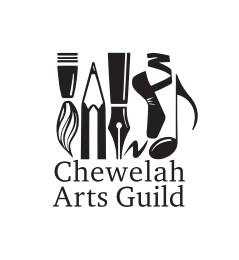 The mission of the Chewelah Arts Guild is to support the growth, development, appreciation and understanding of the arts within the greater Chewelah community. The Chewelah Arts Guild offers one or more scholarships up to a total of $1000 to one or more graduating high-school seniors who demonstrate a strong interest and talent in the arts. INFORMATION:Qualified Arts include:drawing, painting and sculpture writing and poetrytheatre, dance and band woodworking, graphic art and computer technology Students planning to pursue an Art Major or Minor will be given greater priority in the evaluation process but planning for an Art Degree is not required. Greater financial need is given greatest priority. The Chewelah Arts Guild scholarship is available to all qualified students regardless of race, creed, ethnicity or gender.        The Qualified Applicant must:be a high school senior (or home-schooled equivalent) in the current year that he/she is applying for the scholarship.be a student in the greater Chewelah area: Chewelah, Valley, Summit Valley, Blue Creek, Addy or Springdale.demonstrate that he/she has been accepted to an accredited post-secondary school, college, university, institute, or trade school program prior to the scholarship being awarded. THE SCHOLARSHIP AWARD CHECK WILL BE MADE DIRECTLY TO RECIPIENT’S INSTITUTION. APPLICATION PROCEDURES:After meeting above qualifications, the applicant for a Chewelah Arts Guild scholarship must:Complete the attached Graduating Senior Scholarship Application/Portfolio form. All information requested on the Application form must be completed to be eligible. Applicants must provide at least 2 letters of recommendation from teachers, instructors or counselors. Turn in the above items to the School Counselor, Art Teacher or CAG Scholarship Committee BY or NO LATER THAN 4 pm, FRIDAY, APRIL 19, 2024.  If requested, portfolios will be returned to applicants.EVALUATION information: The Chewelah Arts Guild Scholarship Committee will evaluate qualifying applications based on criteria including, but not limited to need, instructor recommendations, talent and activities related to art, and to school and community activities as indicated in the portfolio. The committee will make recommendations to the Chewelah Arts Guild Board of Directors for authorization to grant the scholarship. Applicants will be notified at Graduation or on Awards night if they were awarded the scholarship.  A copy of the evaluation criteria is included. For questions you may contact: Susanne Griepp, with the Chewelah Arts Guild at (509) 935-4652 or email gogriepps@yahoo.com or check our website at chewelahartsguild.org.